    Linfield - Good Samaritan School of Nursing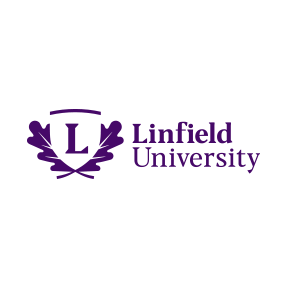 Instructions1. Use original course title and number from the school where the class was taken.2. List completed prerequisite courses, noting the terms you took them.3. List planned prerequisites, noting when and where you plan to take them.4. Post credit values in semesters or quarters.Name__________________________________________________________________Date___________________________Nursing Prerequisites – Prerequisites are subject to change without notice.    		      LINFIELD - GOOD SAMARITAN SCHOOL OF NURSING APPLICATION TIPSAll applicants will apply for admission using NursingCAS. Both NursingCAS and Linfield University will charge separate application fees.Prerequisite courses may be completed at any regionally accredited community college or university. Anatomy, physiology and microbiology must have been completed within the last 7 years.We do not recommend applying if you have more than one or two prerequisites in progress when you apply.    If a course is repeated or more than one course fulfills a requirement, we will consider the course with the higher grade when assessing your application.  Anatomy & Physiology is an exception.  Only the first two attempts will be considered.  A withdrawal or pass will be counted as an attempt.GPA minimum requirements for application:  Cumulative GPA for all prerequisite courses: 3.000  Cumulative prerequisite science courses: 3.000 Anatomy & Physiology sequence: 2.65Students seeking their first bachelor’s degree must complete the Linfield Curriculum (general education) requirements prior to graduation. We recommend that the majority of these courses be completed prior to enrollment.  Refer to the website for the Linfield Curriculum categories.Applicants must show that 62 semester credits minimum (93 quarter credits) will be completed by the final materials deadline posted for each application cycle.Transfer credits will be evaluated for all admitted students prior to orientation.  The evaluation will include courses that satisfy Linfield Curriculum requirements. Transfer credit will only be considered for courses completed at regionally accredited two- and four-year colleges and universities with a grade of ‘C’ or higher.For further information regarding the Linfield-Good Samaritan School of Nursing, register for a one hour information session held on zoom.					Office of Admission    admission-portland@linfield.edu    PREREQUISITE CHECKLIST – BSN-ABSN-MEPNCourse TitleCourse NumberInstitutionCredits (indicate quarter or semester)GradeYR and Term EnrolledNotesBiology/Chemistry options with labs:I YR Chemistry1YR Biology1 term Biology for Health Professions & 1 term of Chemistry Anatomy & Physiology Sequence w/labsMicrobiology w/lab Nutrition         Lifespan Developmental Psychology Statistics - 1 term       English Composition I         English Composition II